КРЕПС БЕЛЫЙ УСИЛЕННЫЙКлей для натурального камня светлых тонов и прозрачных облицовочных материаловОписаниеКРЕПС БЕЛЫЙ УСИЛЕННЫЙ – сухая клеевая смесь на основе белого высокопрочного портландцемента, фракционированного карбонатного наполнителя, модифицированная комплексом полимерных добавок. Класс клея С2Т. Соответствует ГОСТ Р 56387-2018.Область примененияКРЕПС БЕЛЫЙ УСИЛЕННЫЙ применяется для укладки натурального камня светлых тонов и прозрачных облицовочных материалов на строительные основания:бетон и железобетон;цементные, цементно-известковые штукатурки;ячеистые бетоны;гипсовые основания (гипсокартонные листы, пазогребневые и гипсолитовые плиты).Для облицовки стен и пола, в том числе обогреваемого.Для наружных и внутренних работ.Рекомендуется для облицовки открытых и крытых бассейнов. Подготовка основанияОснование должно быть ровным, прочным и не должно подвергаться усадке или деформации. Предварительно основание необходимо очистить от пыли, грязи, жиров и других веществ, снижающих адгезию. Удалить непрочные участки поверхности и отслоения. Впитывающие основания и гипсовые основания обработать грунтовочным составом КРЕПС ПРАЙМЕР. Сильновпитывающие основания загрунтовать   дважды.Рабочая температура основания должна быть не ниже +5°С и не выше +35°С.Приготовление растворной смесиОтмерить 1,15-1,3 л / 5,75-6,5 л чистой воды температурой 15-200С, засыпать в воду 5 кг (мешок) / 25 кг (мешок) смеси и перемешать механическим способом до получения однородной консистенции. Повторно перемешать через 10 минут. После повторного перемешивания смесь готова к применению. Выполнение работКлеевую растворную смесь равномерно нанести на подготовленное основание и разровнять зубчатым шпателем. Уложить плитку на поверхность. Плитка укладывается на поверхность вдавливанием с поворотным движением. Клеевую растворную смесь следует нанести на площадь, которую можно облицевать плиткой в течение 20 минут. Время коррекции плитки составляет 20 минут. При укладке плитки необходимо правильно подбирать размер зубьев шпателя (см. таблицу №1).  При укладке плитки большого размера (300х300 мм и более) следует дополнительно наносить растворную смесь и на монтажную поверхность плитки. Расход клеевой смеси в зависимости от размера плитки указан в таблице №1. Расход указан для предварительно выровненной поверхности. Таблица №1В расчет не включены потери растворной смеси, способы нанесения клеевой смеси, уровень профессионализма исполнителя работ; а также случаи комбинированного нанесения смеси (нанесение смеси и на монтажную сторону плитки). Облицовку поверхностей необходимо выполнять в соответствии с требованиями СП 71.13330-2017.Очистка инструментаИнструмент очищается водой сразу после окончания работ. Воду, использованную для очистки инструмента, запрещается применять для приготовления смеси.Техника безопасностиЛица, занятые в производстве работ со смесями, должны быть обеспечены специальной одеждой и средствами индивидуальной защиты в соответствии с отраслевыми нормами.Упаковка и хранениеПоставляется в мешках по 5 кг и 25 кг.Хранить в упакованном виде на поддонах, избегая увлажнения и обеспечивая сохранность упаковки.Гарантийный срок хранения – 12 месяцев с даты изготовленияПреимуществаДля натурального камня светлых тонов/Для прозрачных облицовочных материаловСпециальный модифицированный состав белого цвета на основе карбонатного наполнителяВысокая адгезия >1,5 МПаРекомендован для облицовки бассейновУстойчивость к сползанию во время приклеиванияОткрытое время >20 минЭкономичный расходМорозостойкийДля внутренних и наружных работТехнические характеристикиСмесь сухая строительная клеевая ССЦК КРЕПС БЕЛЫЙ УСИЛЕННЫЙ С2Т, ТУ 5745-001-38036130-2013Длина наибольшей стороны плитки, мм50100200300400600Высота зубца шпателя, мм34681012Расход клеевой смеси, кг/м21,01,52,02,73,44,0Наименование показателяНормируемые значенияНаибольшая крупность заполнителя0,63 ммРасход материала при использовании 1,0-4,0 кг/ м² (согласно таблице №1)Количество воды затворения:- на 1 кг смеси- на 5 кг смеси-  на 25 кг смеси0,23-0,26 л1,15-1,3 л5,75-6,5 лВодоудерживающая способность, не менее 98%Время использования растворной смеси, не менее4 чСтойкость  к сползанию 0,5 ммОткрытое время работы20 минВремя коррекции 20 минПрочность сцепления с бетонным основанием в возрасте 28 суток, не менее1,5 МПаПрочность клевого соединения (адгезия) после выдерживания в водной среде, не менее1,0 МПаПрочность клеевого соединения (адгезия) после циклического замораживания и оттаивания, не менее1,0 МПаПрочность сцепления клеевого соединения (адгезия) после выдерживания при высоких температурах, не менее 1,0 МПаВозможность хождения по облицованной поверхности, через48 часовЗатирка швов, через48 часовТемпература примененияот +5 ºС 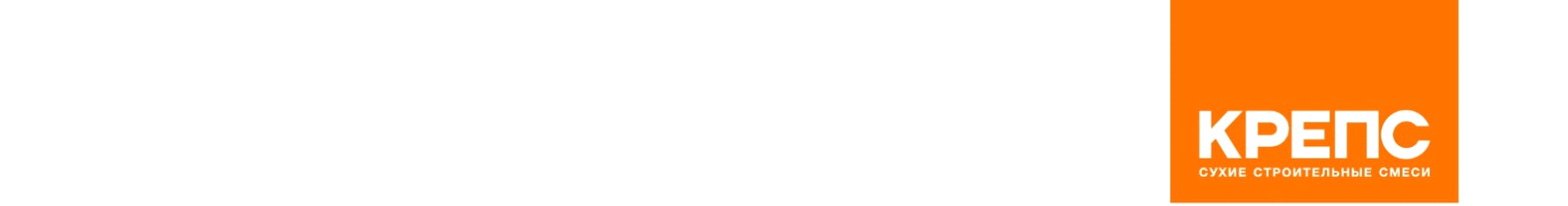 